Warm Springs/Rural Minutes of the regular meeting of the Warm Springs/Rural Citizen Advisory Board held on November 15, 2023, at 6:00 P.M. at Regional Shooting Facility, 21555 Pyramid Highway, Palomino Valley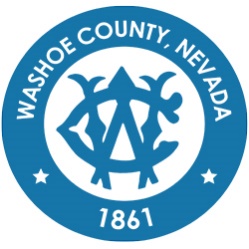 CALL TO ORDER/ DETERMINATION OF QUORUM [Non-Action Item] Kevin Cook, Pam Roberts, Marshall Todd, Larry Chesney, Hugh Ezell       A quorum was established and the meeting was called to order.PLEDGE OF ALLEGIANCE [Non-Action Item]The pledge of allegiance was recited.GENERAL PUBLIC COMMENT – Comment heard under this item will be limited to three (3) minutes per person and may pertain to matters both on and off the agenda. The Citizen Advisory Board will also hear public comment during individual action items, with comment limited to three minutes per person. Comments are to be made to the CAB as a whole. There was no general public comment. APPROVAL OF THE MINUTES FOR THE MEETINGS OF JULY 12 and SEPTEMBER 13, 2023 [For Possible Action]The minutes for July and September were approved. PUBLIC SAFETY UPDATE – General Community Update from Truckee Meadows Fire Protection District and/or Washoe County Sheriff’s Office. [Non-Action Item]Washoe County Sheriff’s Office
 They discussed the use of surveillance cameras and residents' footage to identify suspects and recover stolen property. He provided information on when to make a 911 call for ongoing incidents and when to use the non-emergency number for past incidents. They discussed the separation of parcels in the Warm Springs area and the need to inform residents about burglaries in their vicinity. They mentioned providing a phone number and an online link for reporting vehicle burglaries and uploading evidence. He emphasized the importance of providing detailed information in reports, including video footage, footprints, and tire tracks, to aid in identifying and apprehending suspects.They mentioned the success they have had in identifying groups of burglars and the effectiveness of deterrents such as cameras, lights, and neighborhood watches. The speaker advises participants to be on high alert for package theft during the holiday season and take measures to protect their packages and property. They mention the risk of having multiple packages on the porch.
 The speaker mentions the traffic situation in the Pyramid, Spanish Springs area and the use of lights and sirens by deputies to clear traffic for quicker response.
Truckee Meadows Fire Protection District - Green waste collection resulted in 50 loads collected at the Ironwood Events Center and 96 loads collected at Lazy 5, totaling approximately 150 loads in the Pyramid Corridor area. District-wide, over 1000 loads were dropped off during the events.The fire department reminded attendees to get their chimneys inspected and cleaned to prevent chimney fires. They also advised caution with space heaters and recommended plugging them directly into a wall outlet.Fuel reduction efforts have been successful in containing fires, as demonstrated by the hill fire in Verdi on October 20th. The fire department received a total of 6 calls in the area for October, which is lower than the average of 14.2 calls per month. The average number of calls for the entire fire district in October was 1033.KEEP TRUCKEE MEADOWS BEAUTIFUL (KTMB) – Matt Webber, Adopt-A-Spot Coordinator with KTMB, will share how the organization works with residents to create a more sustainable and beautiful region through waste reduction, education, and active community involvement. [For Discussion Only]Matt Weber discussed the cleanup of Pyramid Highway and their organization's volunteer work in the community since 1989.
 The cleanup program was started in 1994 as part of the Adopt-a-Spot program. The program cleans parks, rivers, business corridors, trails, roadways, neighborhoods, and open spaces.  The program also addresses issues like graffiti, broken sidewalks, and other safety concerns in the community. In addition to picking up trash, the program also includes beautification projects like spreading mulch, recycling Christmas trees, and vegetation trims.
 The program is funded by Northern Nevada Public Health and is free. The program includes all necessary supplies, disposal of trash, and even offers dumpsters for larger sites. The speaker highlights the ease of participation and the value of volunteer hours. The speaker discusses the impact of the program in terms of the number of volunteers, volunteer hours, and the value of volunteer work.
 Matt discussed the Spring Cleanup and the Truckee River Cleanup organized by KTMB. The speaker highlights the number of volunteers and the positive statistics of the cleanups. The speaker mentions the volunteer appreciation payment at the end of the Spring Cleanup.
 He expressed concerns about safety at cleanup sites, particularly related to illegal dumping. He also mentions NDOT's service request line for reporting safety issues on roads. 
 The participants discussed the service boundary and grant funding limitations, mentioning examples of recent cleanups. The participants expressed concern about the safety of cleanups and the difficulty of doing them without compromising safety. 
 The participants mentioned that the grant funds for the cleanup come from the Northern Nevada Public Health, which was formerly known as the Washoe County Health Department.The participants discuss a program at TMCC that offers free tuition to students who fulfill certain requirements, including community service. Reduced fees and most services are free except for a fundraiser in August. The Washoe County Health Department used to be responsible for monitoring the Lockwood landfill, but it is now handled by another government agency. A suggestion is made for the non-profit to look into making the landfill agency more accountable for the trash in the area. The Washoe County Health Department is funded through taxes and grants.NEIGHBORHOOD DEVELOPMENT HUB – Staff to display the online HUB for review by the CAB members and/or attendees to determine if there are new or existing projects for discussion. Specific questions and feedback will be brought back to the appropriate staff for announcement at the next CAB meeting. [Non-Action Item]Candee Ramos – Nothing is coming up in this area anytime soon. The hub provides details about projects, including descriptions, developers, project IDs, districts, and meeting information. The Neighborhood Development Hub is a website where information about neighborhood development meetings and projects can be found. This site will let you know what projects are currently happening in your area. The participants discussed the features of the website that provide project information, including project specifications, presentations, and past application records. They also mentioned that the website provides information about the approval status and conditions of projects. The participants mentioned that the tank is located near the corner of Theodore and Estates Road. They mentioned the use of GIS mapping system to access more information about the parcel.WASHOE COUNTY COMMISSIONER UPDATE - Washoe County Commissioner Jeanne Herman may be available to provide updated information on discussions and actions by the Board of County Commissioners. [Non-Action Item]Jeanne Herman (speaks off mic) – She recommends checking for the next meeting related to the changes in the aerial plan and master plan for Washoe County. The speaker mentions the requirement of a business license for commercial horseboarding and the fight to reclassify zoning regulations.
 She expressed concern about code enforcement cracking down on recreational activities and the need to draw attention to it. They mention that special use permits cost anywhere from three to twelve thousand dollars.
 They express concern about the landscaping requirements and argue that it is not suitable for their area. They highlight the lack of understanding from people who make the rules and emphasize the importance of voting for people who understand their lifestyle.
 They express concern about the land bill closing off open lands and the potential loss of ranches. They highlight the negative consequences of the land bill and urge not to vote for it. They mention that ranches bring billions of dollars into the county and highlight the economic impact. The speaker expresses concern about land trusts buying up land and restricting access for hunting, fishing, and recreational use.
  CAB MEMBER ANNOUNCEMENTS/REQUESTS — This item is limited to announcements and/or requests for future agenda items by CAB members or the Washoe County Manager Eric Brown. [Non-Action Item]Pam Roberts – She provided information about the services, activities, and events available for seniors in Washoe County. Anyone can attend Senior Movie Day, even if they bring a friend who is over the required age. For the next agenda. She would like to discuss code enforcement. She would also like to discusslow attendance at CAB meetings and suggests finding ways to increase community participation.CAB member - Are special event permits given out on the same day? Is there a way to sign up for an email service to let us know when a special event permit is given? County Manager Eric Brown is very supportive of this area.  GENERAL PUBLIC COMMENT – Limited to no more than three (3) minutes. Anyone may speak pertaining to any matter either on or off the agenda. The public are requested to submit a Request to Speak form to the Board Chairman. Comments are to be addressed to the Board as a 
 Citizen - Expressing gratitude to the attendees for their time and commitment to the meetings. The meetings are informative and attendees follow through on their commitments.Adjournment	The meeting was adjourned at 7:33 pm.